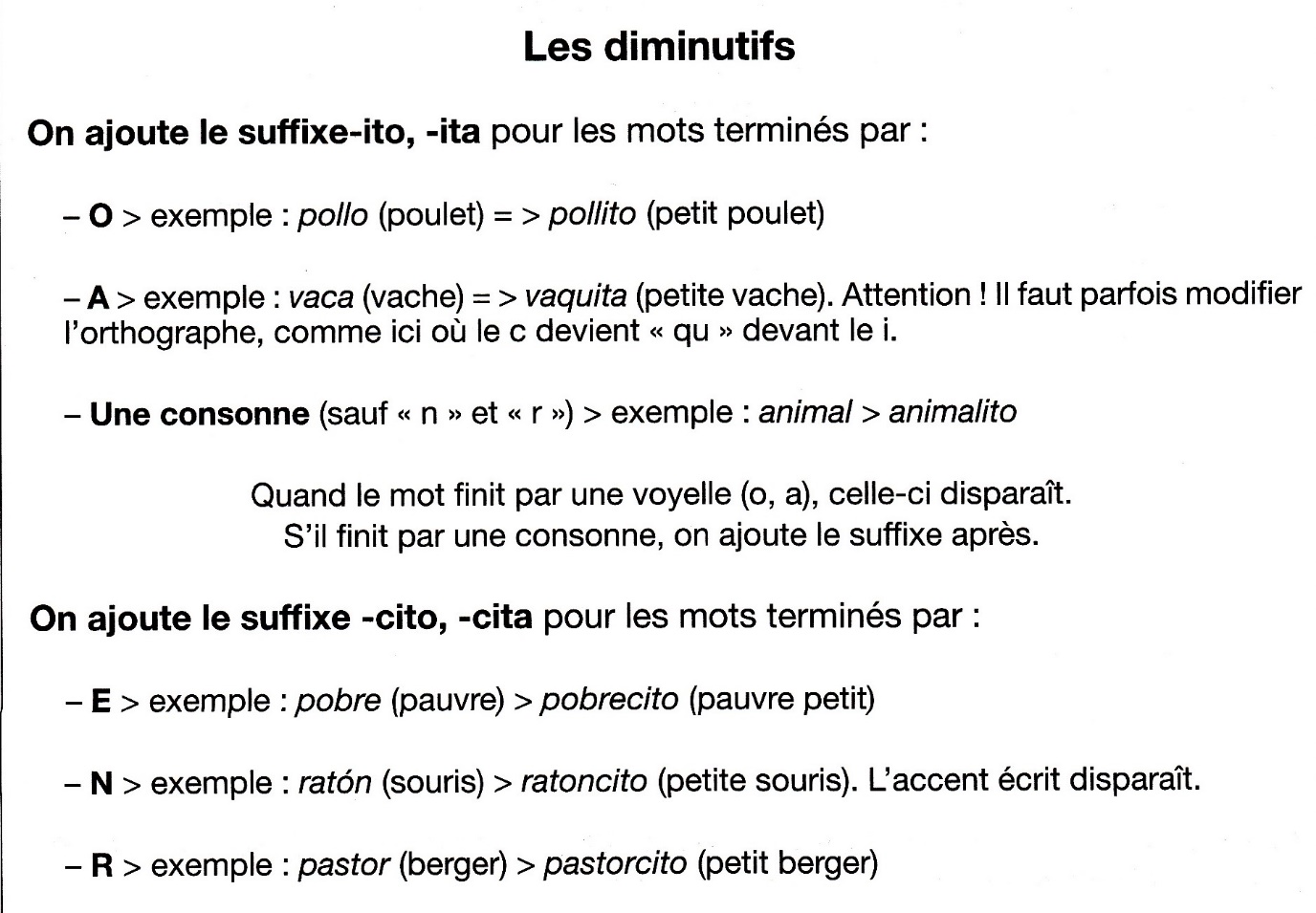 Travail à faire :Parmi les diminutifs qui ont une modification orthographique, nous avons vu « pico » qui donne « piquito », mais il y en a d’autres.Sauras-tu retrouver les 3 mots qui ont donné les diminutifs suivants ?……………………………………………………… -> una vaquita……………………………………………………… -> una tortuguita……………………………………………………… -> una cabecitaEscribe los diminutivos:Casa -> ………………………………………………………Árbol -> ………………………………………………………Hotel -> ………………………………………………………Abuela -> ………………………………………………………Mujer -> ………………………………………………………Calor -> ………………………………………………………Zapato -> ………………………………………………………Padre -> ………………………………………………………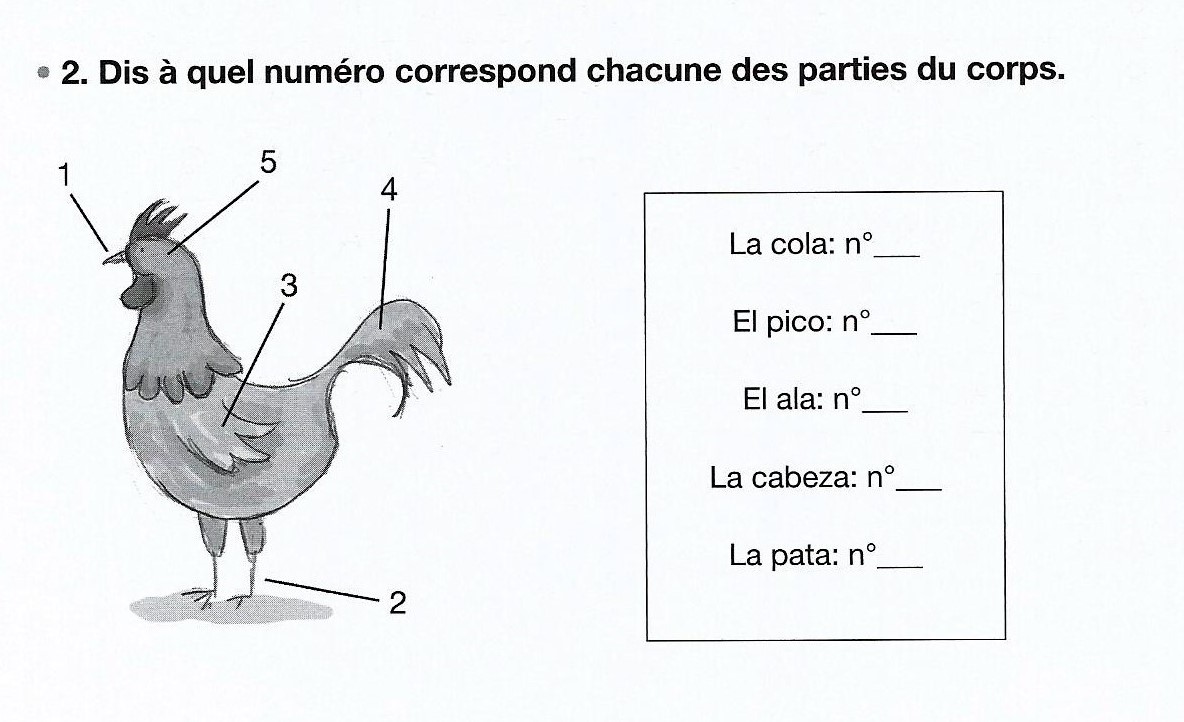 